Оповещение о начале проведения публичных слушаний Информация о проектах межевания территорий, подлежащих рассмотрению на публичных слушаниях:- в п. Плотниково по ул. Дом Офицерского Состава, №№ д. 1, 2, 3, 4;1.2. в п. Плотниково по ул. Советская, №№ д. 8, 10, ул. Лесная, №№ д. 10, 12, ул. Советская, №№ д. 2, 4, 9, ул. Школьная, №№ д. 7, 7 а, 8, 9, 10, 11, 13, 15, 19, 21, 23, 25, 27, ул. Юбилейная, №№ д. 1, 2, 3, 4, 5, 36, 37, 38, 39, 40, 41, 42, 43, 51, 52, 53, 54, 55, 58, 59, 60.2. Перечень информационных материалов: Чертежы межевания территорий в  М 1:500.3. Информация о месте, дате открытия экспозиции или экспозиций проекта, подлежащего рассмотрению на публичных слушаниях, о сроках проведения экспозиции или экспозиций такого проекта, о днях и часах, в которые возможно посещение указанных экспозиции или экспозиций.          Экспозиция проекта, подлежащего рассмотрению на публичных слушаниях размещена:          1) на информационном стенде в здании по адресу: п. Плотниково, пер. Советский, д. 1 а. С экспозицией можно ознакомиться ежедневно, кроме субботы и воскресенья, с 9-00 часов до 13-00 часов, с 14-00 часов до 17-00 часов;           2) на сайте администрации Промышленновского муниципального округа в разделе «Градостроительство». С экспозицией можно ознакомиться ежедневно с даты обнародования настоящего оповещения до даты проведения публичных слушаний                   до 15-00 часов 22.11.2021 года и 23.11.2021 гола соответственно.           3) в газете «Эхо» с даты опубликования настоящего оповещения.4. Информация о порядке и сроках проведения публичных слушаний по проекту, подлежащему рассмотрению на общественных обсуждениях или публичных слушаниях: Срок проведения публичных слушаний и открытия экспозиций проекта с момента оповещения жителей о времени и месте проведения слушаний до дня опубликования заключения о результатах публичных.         Информация о порядке, сроке и форме внесения участниками публичных слушаний предложений и замечаний, в отношении проекта, подлежащего рассмотрению                               на публичных слушаниях: Предложения и замечания по проведению публичных слушаний принимаются:        1) в здании администрации Промышленновского муниципального округа, расположенном по адресу: пгт. Промышленная, ул. Коммунистическая, д. 23 а, кабинет №№ 312, 314, ежедневно, кроме субботы и воскресенья, с 9-00 часов до 13-00 часов,                         с 14-00 часов до 17-00 часов;         2) либо в письменном виде по адресу: 652380, Кемеровская область - Кузбасс, Промышленновский район, пгт. Промышленная, ул. Коммунистическая, д. 23 а, комиссия по подготовке проектов планировки и проектов межевания территорий и внесения изменений в проекты планировки и проекты межевания территорий, входящих в состав муниципального образования «Промышленновский муниципальный округ»);         3) по электронной почте по адресу: kaig-prom@bk.ru.          В порядке, предусмотренном статьей 5.1 Градостроительного кодекса Российской Федерации, информация о публичных слушаниях размещена на официальном сайте администрации Промышленновского муниципального округа: http://admprom.ru, опубликованы в газете «Эхо».Публичные слушания будут проводиться 22.11.2021 года в 15-00 и 23.11.2021 года в 15-00 часов соответственно, по адресу: п. Плотниково, пер. Советский, д. 1 а. 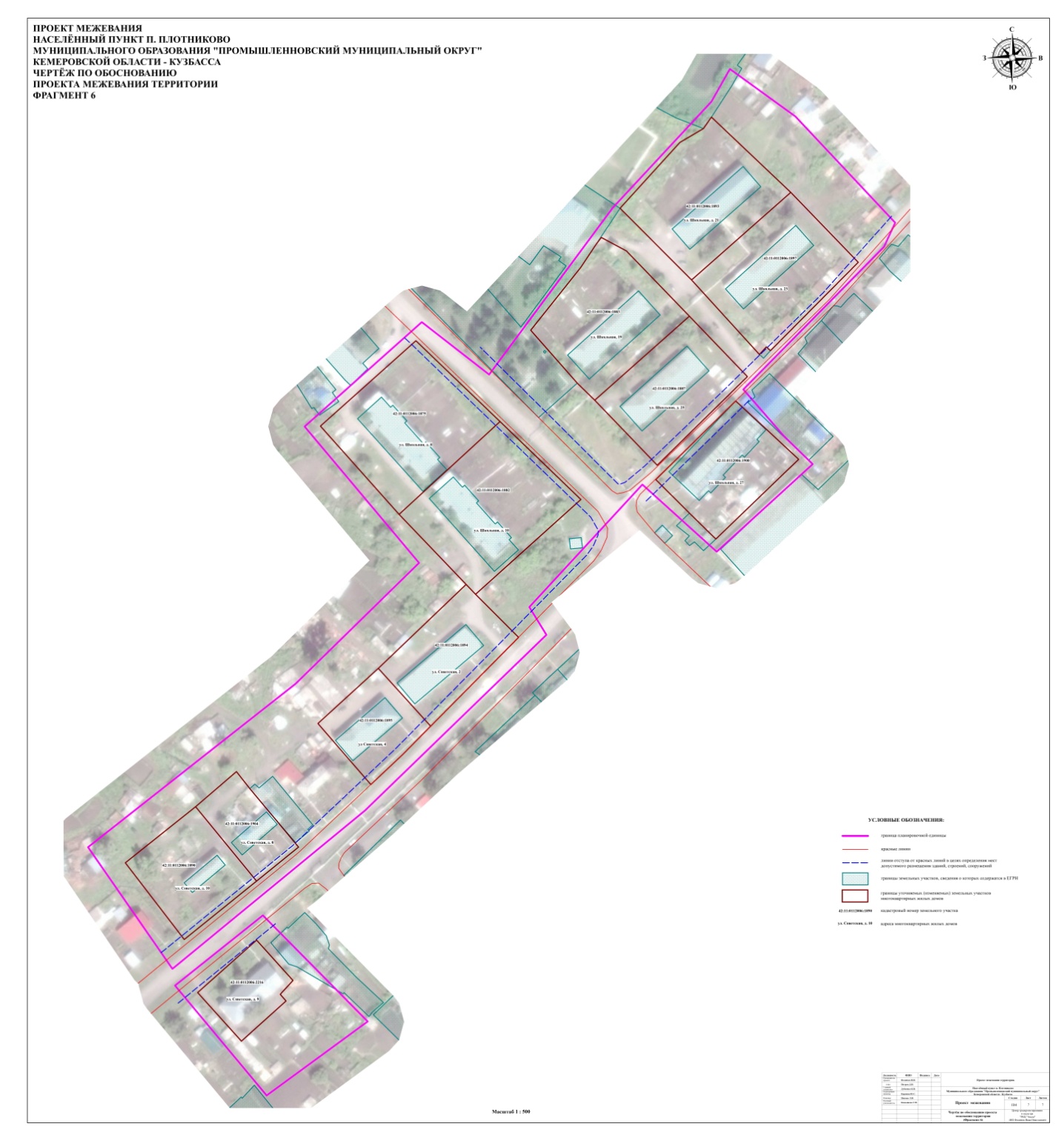 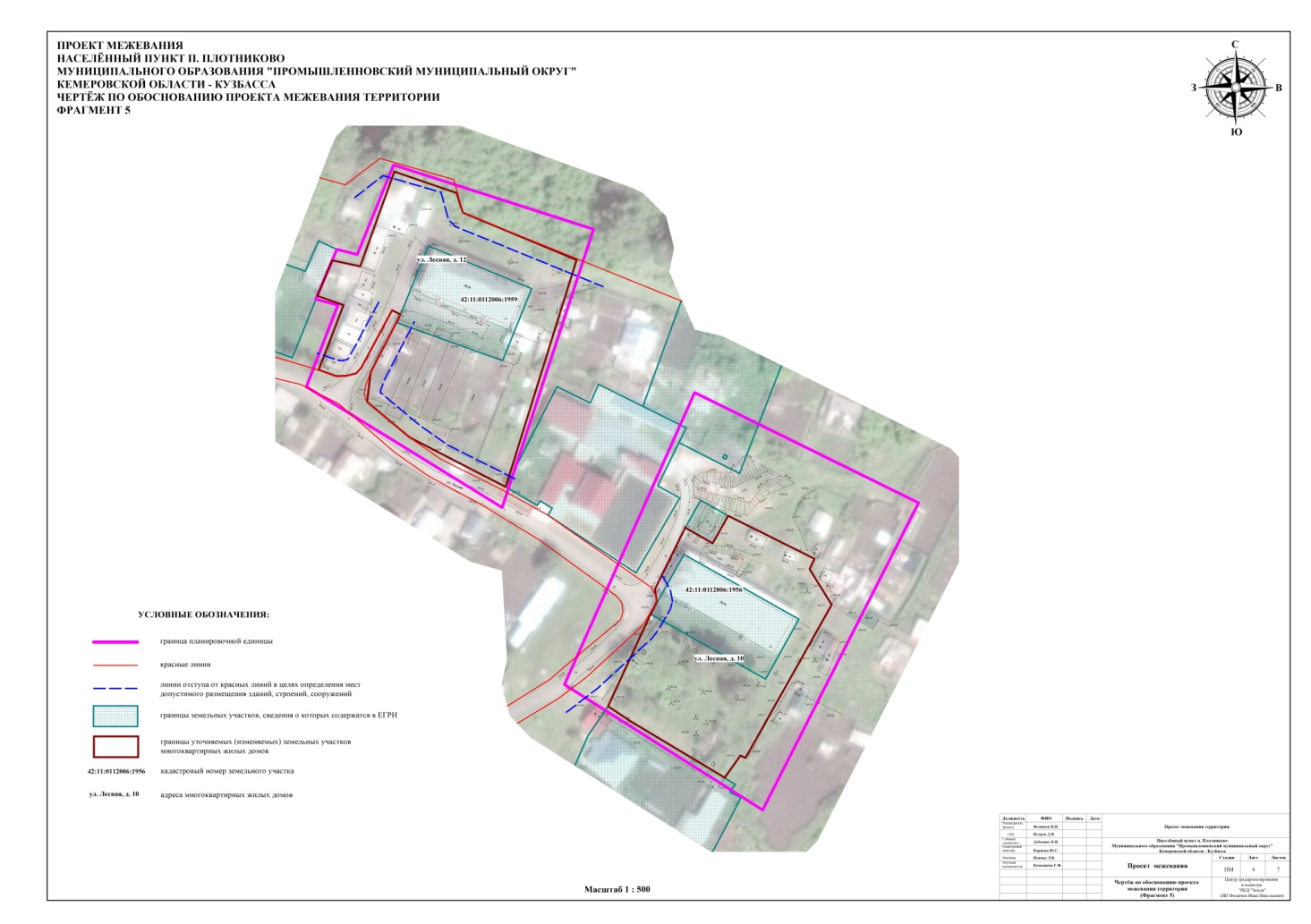 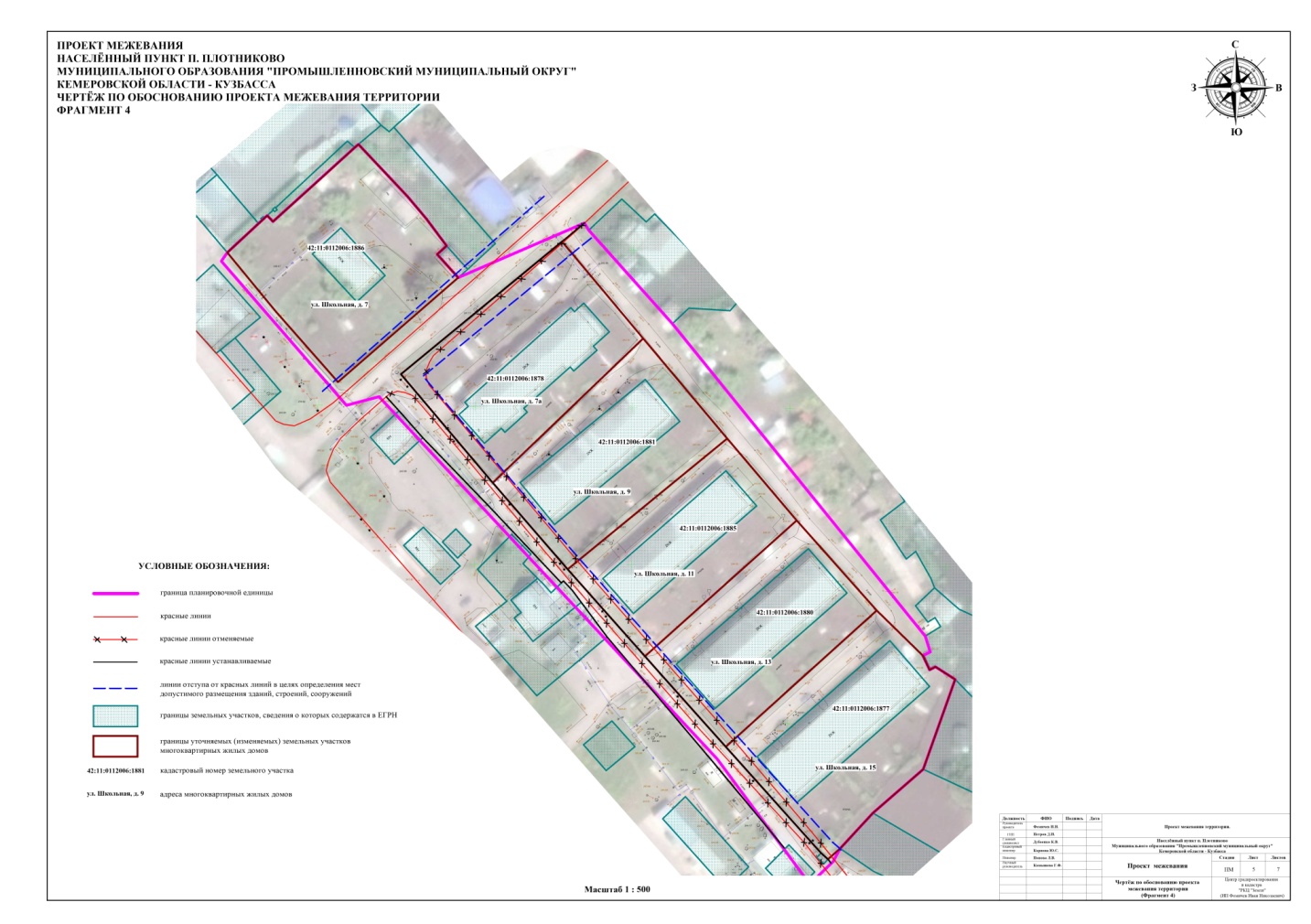 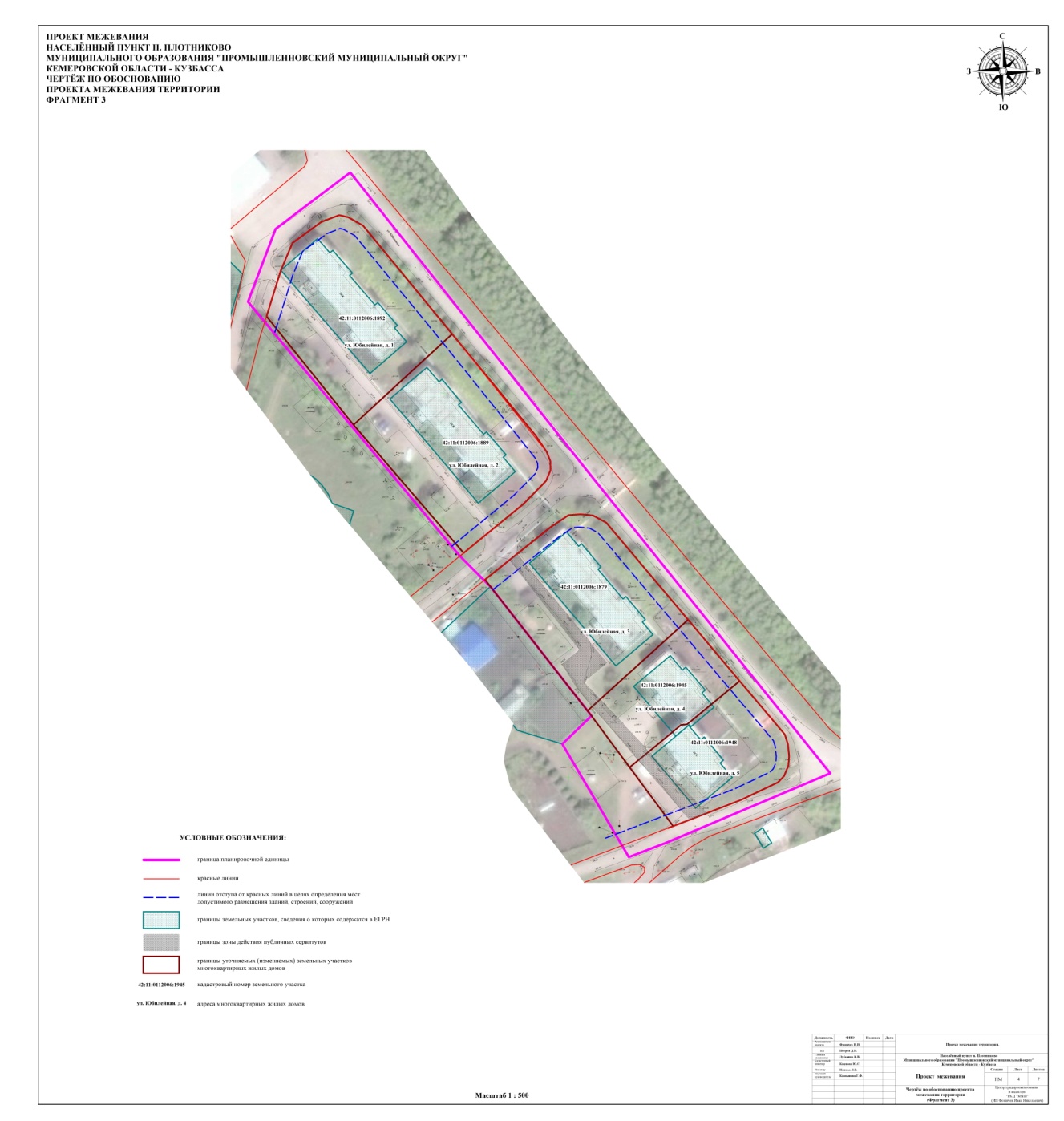 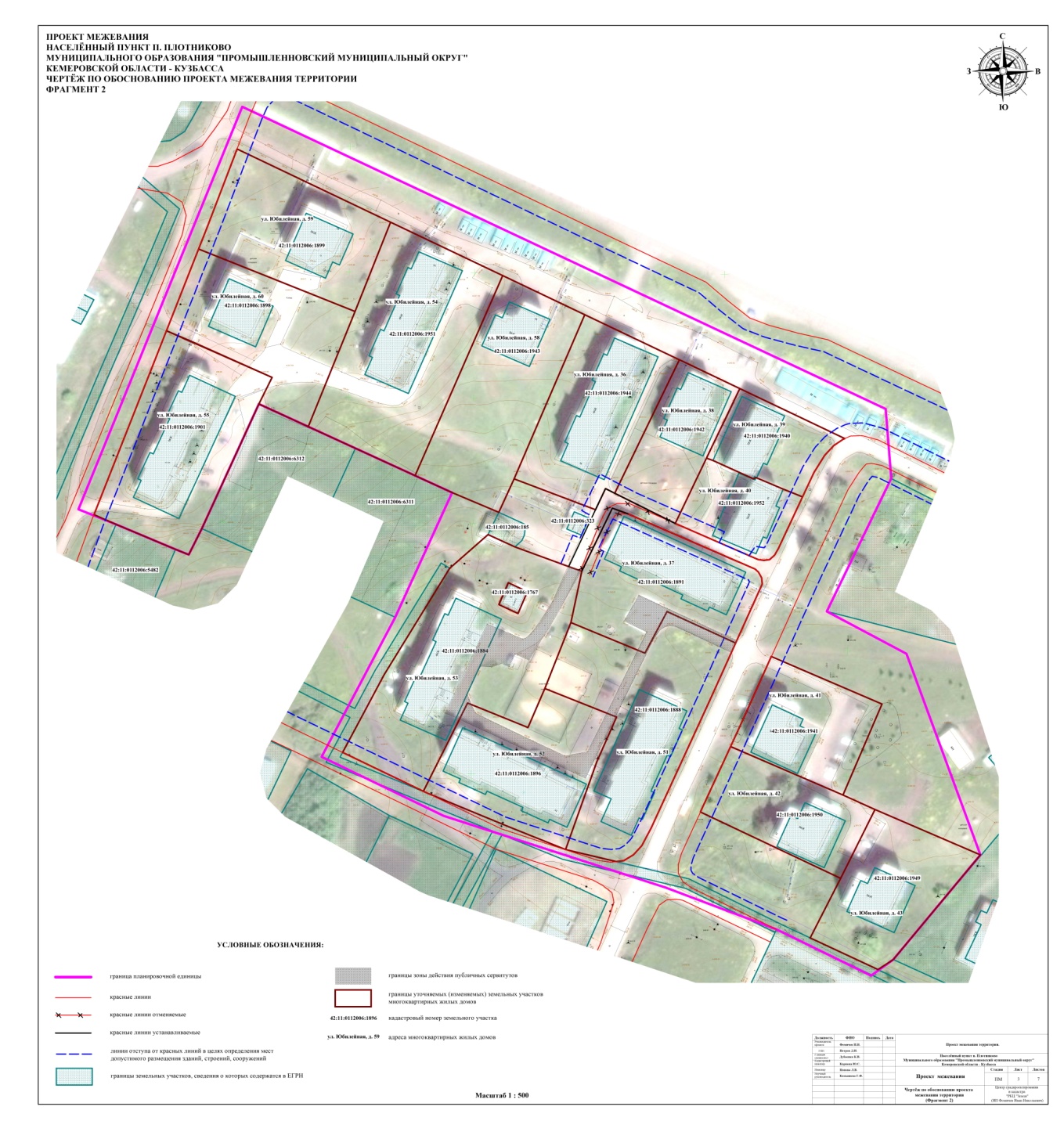 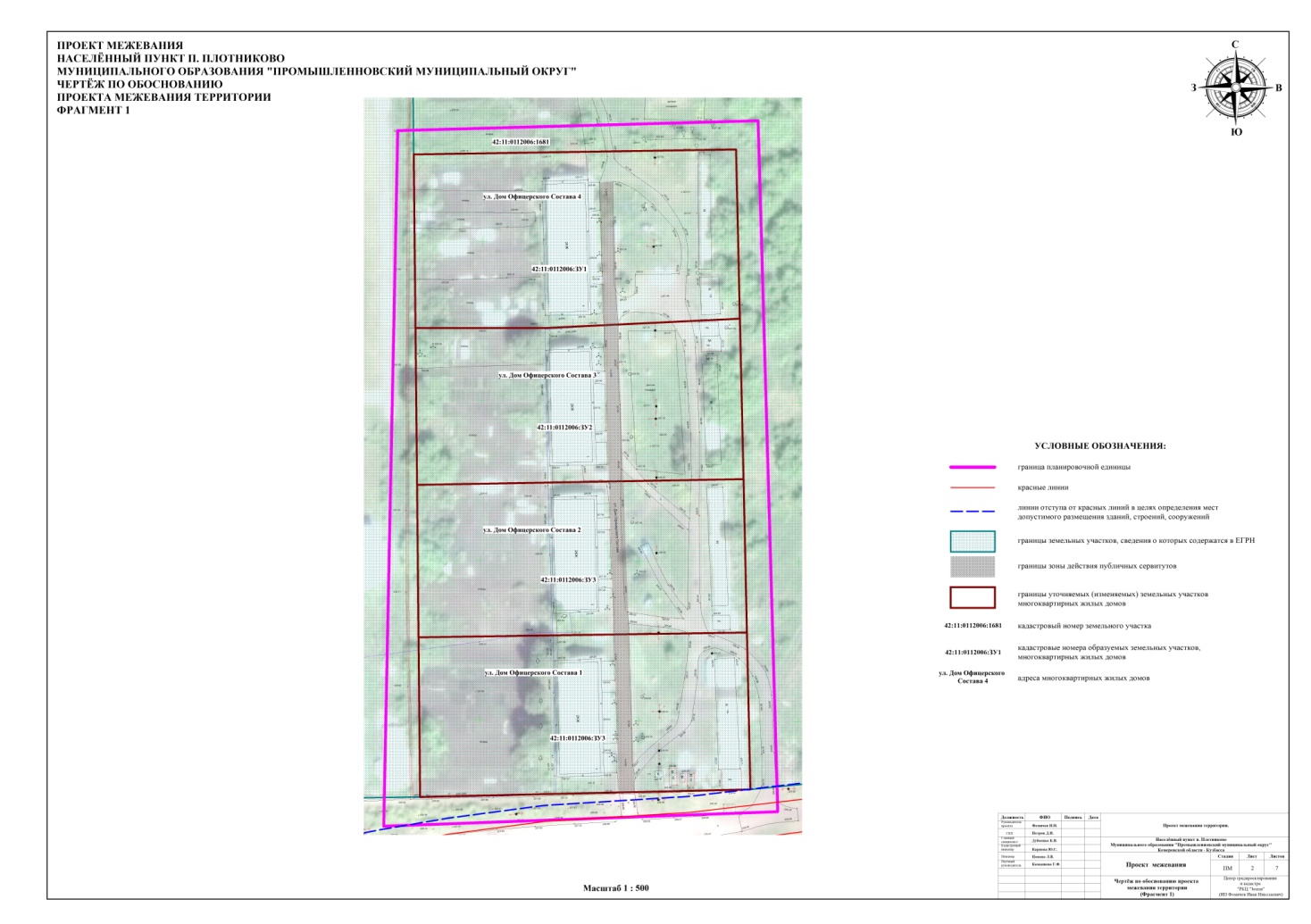 